Рабочая программа на 2016-2017 учебный годк дополнительной общеобразовательной общеразвивающей программе«Танцевальная мозаика»Форма реализации программы – очнаяГод обучения – первыйНомер группы - 1Возраст обучающихся: 5-6 летг.ЕнисейскПОЯСНИТЕЛЬНАЯ ЗАПИСКА.Направленность: художественная.    	 В декабре с этой группой запланировано открытое занятия для родителей и администрации ЦДО. Занятие проводилось с целью показать достижения результатов учащихся за первое полугодие.	В конце учебного года проводится Отчетный концерт объединения «Хореография», где учащиеся показывают свои танцевальные номера, выученные и отработанные в этом учебном году.      	29 апреля в Международный День танца, по традиции будет проведен Класс – концерт объединения «Хореография», где учащиеся демонстрируют свое хореографическое мастерство наработанное за это учебный год.      	На этот учебный год с 8 группой запланирована постановка танцевального номера «Игра в снежки».      	Количество учебных часов по программе 1 года обучения - 72 часа.      	Количество учебных часов согласно расписанию: два раза в неделю, по одному занятия (30 мин.).	Цель рабочей программы на текущий учебный год:  приобщение обучающихся к искусству хореографии через танце – игровую гимнастику..     	Задачи рабочей программы на текущий учебный год:- дать первоначальное представление и знания о искусстве хореографии;- научить определенным практическим навыкам в области танцевального искусства;- способствовать формированию навыков свободного владения пространством;- развить двигательную активность и координацию движений; - развить музыкальные способности (эмоциональную отзывчивость на музыку, слуховые представления, чувство ритма); Предполагаемые результаты первого года обучения:В конце первого года обучения  учащиеся:будут владеть навыками по различным видам передвижений по залу;будут иметь определённый «запас» движений в общеразвивающих и танцевальных упражнениях;будут уметь передавать характер музыкального произведения в движении (весёлый, грустный, лирический, героический и т.д.);будут уметь исполнять двигательные задания по креативной гимнастики этого года обучения;будут владеть основными хореографическими упражнениями по программе этого года обучения;будут уметь исполнять ритмичные танцы и комплексы упражнений под музыку.Формы промежуточной аттестации первого года:- выступления детей на открытых мероприятиях;- контрольные занятия;- итоговое занятие;- открытые занятия для родителей;- отчетный концерт по итогам года.Информационное обеспечение.Видеоматериалы: 1. Мастер-класс на видео в Новосибирске. «Детский танец». Машунова А., июнь 2007г. (№123).2. Мастер-класс на видео в Новосибирске. «Дети – они как звери! Среда обитания. Эволюция.»  Головня С., Сошникова А., 2006г. (№65).4. Мастер-класс на видео в Новосибирске. «Ритмические разминки. Детские массовые сценические танцы.» 2006-2007г.5. Мастер-класс на видео «Методика и постановки детского танца для детей 3-4/5-6 лет» А.Уфимцева в 6 дисках (№32).6. Школа танцев для детей от 3 до 14 лет.CD диски:1. Сборник детских песен «Маленькая страна».2. Сборник песен №1.3. Сборник детской песни «1-2-3 на носочки».4. Сборник к мастер-классу «Детский танец» (№123А).5. Сборник песен №2.6. Сборник песен №3.7. Сборник детских песен «160 песен».8. Сборник детских песен «140 песен».9. Сборник детских песен «100 песен».10. Сборник детских песен «Загадай желание».12. Сборник музыки «Теремок».13. Сборник песен №6.14. Сборник детских песен «Дружба».15. Сборник «Джаз. Музыка для урока».16. Сборник детской музыки «Барбарики».Список литературы:1.   Беликова А.Н., Пуртова Т.В., Кветная О.В. Учите детей танцевать – М.:      Владос . 2004.2.   Константинова А.И. Игровой стретчинг. Методика работы с детьми дошкольного       возраста. – СПБ, 1993г3.   Константинова А.И. Сюжетно-ролевые игры для дошкольников. Приложение к          методике игрового стретчинга. – СПБ, 1994г.4.   Каплунова И., Новаскольцева И. «Музыка и чудеса».С-Пб: Композитор. 2000. 5.   Корнеева Т.Ф. Музыкально-ритмические движения (2 части). – М.: Владос.20016.   Лифиц И.В. «Ритмика». – Москва: «Академия», 1999г.7.   Макарова Е.П. Ритмическая гимнастика и игровой танец в занятиях стретчингом:        Методика работы с детьми дошкольного возраста. – СПБ, учебно-методический       Центр «Аллегро», 1993г8.   Пинаева Е.А. Программа ритмика и танец. – М.2006.9.   Пуртова Т.В., Беликова А.Н, Кветная О.В. Учите детей танцевать – М.: Владос.2004 10. Фирилева Ж.Е., Сайкина Е.Г. «Са-Фи-Дансе». Танцевально-игровая гимнастика для          детей: Учебно-методическое пособия для педагогов дошкольных и школьных         учреждений. – СПБ: «Детство – пресс», .Календарный учебно-тематический планпо дополнительной общеобразовательной общеразвивающей программе«Танцевальная мозайка»на 2016-2017 учебный годМУНИЦИПАЛЬНОЕ АВТОНОМНОЕ ОБРАЗОВАТЕЛЬНОЕ УЧРЕЖДЕНИЕДОПОЛНИТЕЛЬНОГО ОБРАЗОВАНИЯ ДЕТЕЙ«ЦЕНТР ДОПОЛНИТЕЛЬНОГО ОБРАЗОВАНИЯ»г. ЕНИСЕЙСКА КРАСНОЯРСКОГО КРАЯ(МАОУ ДОД ЦДО)Рекомендована решениемметодического советаМАОУ ДОД ЦДОот 15.09.2016 г.Протокол №2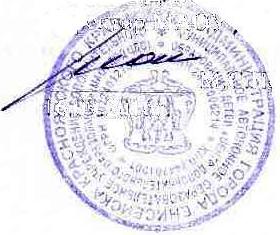 УТВЕРЖДАЮДиректор МАОУ ДОД ЦДО____________ М.С.Пожога16.09.2016г.Составитель:Дроздова Е.В.,педагог дополнительного образования МАОУ ДОД ЦДО№ п/пДата проведения занятияТема занятияКоличество часовКоличество часовМесто проведения Форма занятияФорма контроляПримечание№ п/пДата проведения занятияТема занятиятеорияпрактикаМесто проведения Форма занятияФорма контроляПримечание5.09Танце-ритмическая гимнастика1ЦДОЗанятие играНаблюдение7.09Музыкально-подвижные игры1ЦДОЗанятие играНаблюдение12.09Игра путешествия1ЦДОЗанятие играНаблюдение14.09Строевые упражнения1ЦДОЗанятие играНаблюдение19.09Входной контроль1ЦДОЗанятие играНаблюдение21.09Игра путешествия1ЦДОЗанятие играНаблюдение26.09Игровой самомассаж1ЦДОЗанятие играНаблюдение28.09Танце-ритмическая гимнастика1ЦДОЗанятие игра Наблюдение3.10Игротанцы1ЦДОЗанятие играНаблюдение5.10Игропластика1ЦДОЗанятие играНаблюдение10.10Пальчиковая гимнастика1ЦДОЗанятие играНаблюдение12.10Криативная гимнастика1ЦДОЗанятие играНаблюдение17.10Игроритмика1ЦДОЗанятие играНаблюдение19.10Танцевальные шаги1ЦДОЗанятие играНаблюдение24.10Ритмичные танцы1ЦДОЗанятие играНаблюдение26.10Упражнения на расслабления мышц, дыхания и на укрепления осанки1ЦДОЗанятие играНаблюдение31.10Музыкально-подвижные игры1ЦДОЗанятие играНаблюдение2.11Игра путешествия1ЦДОЗанятие играНаблюдение7.11Пальчиковая гимнастика1ЦДОЗанятие играНаблюдение9.11Танце-ритмическая гимнастика1ЦДОЗанятие играНаблюдение14.11Общеразвивающия упражнения1ЦДОЗанятие играНаблюдение16.11Криативная гимнастика1ЦДОЗанятие играНаблюдение21.11Игровой самомассаж1ЦДОЗанятие играНаблюдение23.11Игра путешествия1ЦДОЗанятие играНаблюдение28.11Игроритмика1ЦДОЗанятие играНаблюдение30.11Пальчиковая гимнастика1ЦДОЗанятие игра Наблюдение5.12Музыкально-подвижные игры1ЦДОЗанятие играНаблюдение7.12Игроритмика1ЦДОЗанятие играНаблюдение12.12Игропластика1ЦДОЗанятие играНаблюдение14.12Ритмичные танцы1ЦДОЗанятие играНаблюдение19.12Текущая аттестация1ЦДОЗанятие играНаблюдение21.12Игропластика1ЦДОЗанятие играНаблюдение26.12Строевые упражнения1ЦДОЗанятие играНаблюдение9.01Хореографические упражнения1ЦДОЗанятие играНаблюдение 11.01Танце-ритмическая гимнастика1ЦДОЗанятие играНаблюдение16.01Игроритмика1ЦДОЗанятие играНаблюдение18.01Танцевальные шаги1ЦДОЗанятие играНаблюдение23.01Общеразвивающия упражнения1ЦДОЗанятие играНаблюдение25.01Пальчиковая гимнастика1ЦДОЗанятие играНаблюдение30.01Игра путешествия1ЦДОЗанятие играНаблюдение1.02Упражнения на расслабления мышц, дыхания и на укрепления осанки1ЦДОЗанятие играНаблюдение6.02Музыкально-подвижные игры1ЦДОЗанятие играНаблюдение8.02Криативная гимнастика1ЦДОЗанятие играНаблюдение13.02Хореографические упражнения1ЦДОЗанятие играНаблюдение15.02Игропластика1ЦДОЗанятие играНаблюдение20.02Игра путешествия1ЦДОЗанятие играНаблюдение22.02Ритмичные танцы1ЦДОЗанятие играНаблюдение27.02Игровой самомассаж1ЦДОЗанятие играНаблюдение1.03Пальчиковая гимнастика1ЦДОЗанятие играНаблюдение6.03Строевые упражнения1ЦДОЗанятие играНаблюдение13.03Танце-ритмическая гимнастика1ЦДОЗанятие играНаблюдение15.03Игроритмика1ЦДОЗанятие играНаблюдение20.03Музыкально-подвижные игры1ЦДОЗанятие играНаблюдение22.03Общеразвивающия упражнения1ЦДОЗанятие играНаблюдение27.03Пальчиковая гимнастика1ЦДОЗанятие играНаблюдение29.03Криативная гимнастика1ЦДОЗанятие играНаблюдение3.04Игровой самомассаж1ЦДОЗанятие играНаблюдение5.04Игра путешествия1ЦДОЗанятие играНаблюдение10.04Танцевальные шаги1ЦДОЗанятие играНаблюдение12.04Игра путешествия1ЦДОЗанятие играНаблюдение17.04Музыкально-подвижные игры1ЦДОЗанятие играНаблюдение19.04Упражнения на расслабления мышц, дыхания и на укрепления осанки1ЦДОЗанятие играНаблюдение24.04Ритмичные танцы1ЦДОЗанятие играНаблюдение26.04Пальчиковая гимнастика1ЦДОЗанятие играНаблюдение3.05Игропластика1ЦДОЗанятие играНаблюдение8.05Музыкально-подвижные игры1ЦДОЗанятие играНаблюдение10.05Общеразвивающия упражнения1ЦДОЗанятие играНаблюдение15.05Танце-ритмическая гимнастика1ЦДОЗанятие играНаблюдение17.05Промежуточная аттестация1ЦДОЗанятие играНаблюдение22.05Хореографические упражнения1ЦДОЗанятие играНаблюдение24.05Музыкально-подвижные игры1ЦДОЗанятие играНаблюдение29.05Пальчиковая гимнастика1ЦДОЗанятие играНаблюдение